МИНИСТЕРСТВО ОБРАЗОВАНИЯ И НАУКИ РОССИЙСКОЙ ФЕДЕРАЦИИФедеральное государственное бюджетное образовательное учреждение высшего образования«Кубанский государственный университет»					(ФГБОУ ВО «КубГУ»)Кафедра экономического анализа, статистики и финансов Отчет о прохождении
УЧЕБНОЙ практикиВыполнила студентка 1 курса,направление подготовки «Экономика»								_____________Т. М. УрюпинаподписьРуководитель практики 
от кафедры ст. преп, канд. экон. наук.			           ______________А. Н. АиповподписьРуководитель практики от предприятия (организации)
Зам. Управляющего			                     __________В. В. МаршалкинаподписьКраснодар 2017СОДЕРЖАНИЕ Введение ………………………………………………………………………...31 Организация деятельности банка.1.1 Историческая справка. Реквизиты банка ………………………………….51.2 Филиалы и представительства. Внутренние структурные подразделения банка……………………………………………………………………...………112 Экономический анализ деятельности банка.2.1 Анализ ресурсов банка………………………………………………………15Заключение……………………………………………………………………….18Список использованных источников………………………………………...…19Приложение………………………………………………………………………20ВВЕДЕНИЕВ период с 3.07.2017г. по 17.07.2017г. мною была пройдена учебная практика в ОО г. Краснодар/23 Ростовского филиала №2 ПАО БИНБАНК, целью которой являлось закрепление имеющихся теоретических знаний, возможность их применения в области осуществления банковской деятельности, изучение и анализ фактического материала, полученного за время прохождения практики, а так же изучение организационной структуры ПАО БИНБАНК. Бинбанк — крупный универсальный банк, один из лидеров российского банковского рынка, стабильно входит в топ-30 крупнейших кредитных организаций страны по данным ЦБ РФ.Банк обслуживает частных лиц, малый и средний бизнес, крупных корпоративных клиентов более чем в 170 городах и населенных пунктах по всей России.Целью данной работы является исследование теории и практических основ банковской деятельности и разработка рекомендаций по совершенствованию организации ее работы. Задачи, которые способствуют достижению данной цели, заключаются в следующем:1) рассмотреть теоретические основы организации деятельности, организационную структуру БИНБАНКА;2) анализ финансовой деятельности на основе рассмотрения структуры баланса банка и прочих документов бухгалтерской отчетности, принципы построения и основные показатели;3) организационная деятельность работы отдела ОО в г.Краснодар Ростовского филиала №2 ПАО БИНБАНК, особенности его функционирования. Объектом исследования в Отчете выступает организация работы коммерческого банка.Предметом исследования является ОО г. Краснодар Ростовского филиала №2 ПАО БИНБАНК.1 Организация деятельности банка.1.1 Историческая справка.Бинбанк был основан в конце 1993 года Михаилом Гуцериевым как оператор особой экономической зоны (внутреннего офшора) — Ингушетии. В 2000–2002 годах обслуживал финансовые потоки государственной нефтяной компании «Славнефть», а позже — финансовые потоки частной нефтяной компании «РуссНефть», основанной Гуцериевым — экс-президентом «Славнефти» и ныне хорошо известным бизнесменом.Когда-то неформальная группа «БИН» объединяла три направления деятельности: нефтедобычу и нефтепереработку (НК «РуссНефть»), девелопмент (ПФК «БИН» и др.) и финансы (Бинбанк и «Первая страховая компания»). Владельцы группы Михаил Гуцериев, его брат Саит Гуцериев и племянник Микаил Шишханов  (председатель совета директоров Бинбанка) входят в число богатейших людей России.В феврале 2008 года было объявлено о продаже Бинбанка сенатору от Белгородской области, совладельцу «Русагро», девелоперских компаний «Авгур Эстейт», «Масштаб» и земельных участков в Подмосковье Вадиму Мошковичу (журнал «Финанс» на тот момент оценивал его состояние в 2,5 млрд долларов США). При этом в банковских кругах упорно ходили слухи о том, что покупка Бинбанка Мошковичем осуществляется в интересах третьих лиц. Впрочем, сделка так и не состоялась. Сам Шишханов объяснил отказ от нее тем, что сроки по закрытию договора купли-продажи были слишком затянуты и цена, оговоренная сторонами ранее, его уже не устраивала. Более того, в октябре 2008 года Шишханов вновь встал у руля банка, вернув себе пост президента, чтобы лично управлять бизнесом в период потрясений на финансовых рынках. В июле 2015 года Микаил Шишханов занял должность председателя совета директоров Бинбанка.Только зарегистрировавшись в Центробанке России в 1993 году, в ноябре, и получив лицензию под номером 2526 за 1 ноября 1993 года, БинБанк уже в ноябре 1994 года стал членом автоматизированной системы безналичных расчетов Москвы и Подмосковья. А в октябре того же года, Бинбанк получил лицензию Центрального банка РФ на выполнение финансовых операций с иностранной валютой. До этого, в августе 1994 года, Бинбанк перешел на режим работы «Банк-Клиент». С декабря 1995 года Банк был подключен к системе SWIFT, которая является стандартом для международной банковской телекоммуникации. Тогда же АКБ «БИН» стал обладателем статуса официального дилера Центробанка РФ на рынках ГКО – государственных краткосрочных облигаций, и ОФЗ-ПК – облигации федерального займа с переменным купоном. В ноябре 1995 года Банк входит в членство REUTERS – международная дилинговая сеть, а до этого в октябре того же года АКБ «БИН» становится уполномоченным дилером Минфина РФ по распространению ОГСЗ – облигаций государственного сберегательного займа всех траншей. И тогда же открывается филиал «Жилстройиндустрия» БинБанка в республике Ингушетия в городе Назрани.Июль 1995 года ознаменован членством Банка в Международной платежной системе MasterCard. В тот же период открывается отделение Банка Бинбанк «Шмитовское» в городе Москве. В феврале 1995 года БинБанка подключается к сети канала связи «Спринт», и тогда же открываются еще два московских отделения «Дмитровское» и «Пресненское». В конце 1996 года в декабре, Банк получает лицензию Центрального Банка России на совершение финансовых сделок с драгоценными камнями. В это же время открывается еще один филиал по России, в Бурятском автономном округе Читинской области в поселке Агинское – филиал «Агинский».В ноябре 1996 года открылся филиал «Бин-Азия» в городе Улан-Удэ, Бурятия. До этого, в октябре 1996 года, «БинБанк» был принят в члены НАУФОР – Национальная ассоциация участников фондового рынка. Июль 1996 года был ознаменован для АКБ «БИН» присвоением статуса уполномоченного банка Администрации Агинского Бурятского автономного округа, и тогда же была внедрена IB SYSTEM – Интегрированная банковская система. В это же время государственный таможенный комитет России удостоил «БинБанк» статуса уполномоченного банка по обслуживанию таможенных постов.В июне 1996 года БинБанком было открыто в городе Москве отделение «Тверское». До этого в мае в столице было открыто отделение «Таганское», и Банком была получена от Центробанка России Генеральная лицензия на осуществление финансовых операций.Начиная с 18 ноября 2010 года, Банк производит улучшения условий по существующей программе ипотечного кредитования на рынке вторичного жилья. Это выражается в уменьшении максимальных процентных ставок на 2,3% пункта. С тех пор получение ипотечного кредита может происходить в размере ставок годовых от 11,5% до 12,7% сроком от 3 до 30 лет. Размер ставок при этом высчитывается на основании суммы первоначального взноса и обуславливается отсутствием или наличием страхования. Размер кредита составляет от 300 тысяч до 4 миллионов рублей, при первоначальном взносе от 30% цены на приобретаемое жилье. Полное досрочное или частичное погашение кредита выполняется клиентом без выплаты комиссионных на дату ежемесячного платежа. Дата устанавливается последним числом месяца. Минимальный размер досрочного погашения равен 10 тысячам рублей. Решение о кредитовании действует три месяца с момента утверждения решения по кредитной ставке. Необходимые требования к заемщику: гражданство России, возраст от 22 лет, срок работы на текущем месте не меньше 6-ти месяцев, постоянная прописка в городе, где предоставляется кредит.С октября месяца по первые числа ноября, БинБанк, согласно поручению своих клиентов от филиала в Екатеринбурге выпускает аккредитивы на сумму примерно 252 тысяч долларов США. Этот выпуск был осуществлен согласно финансированию договоров на закупку электрических и дизельных подъемников и автопогрузчиков из Китая. И кроме этого, в целях приобретения консервированных продуктов из Китая, Вьетнама и Испании.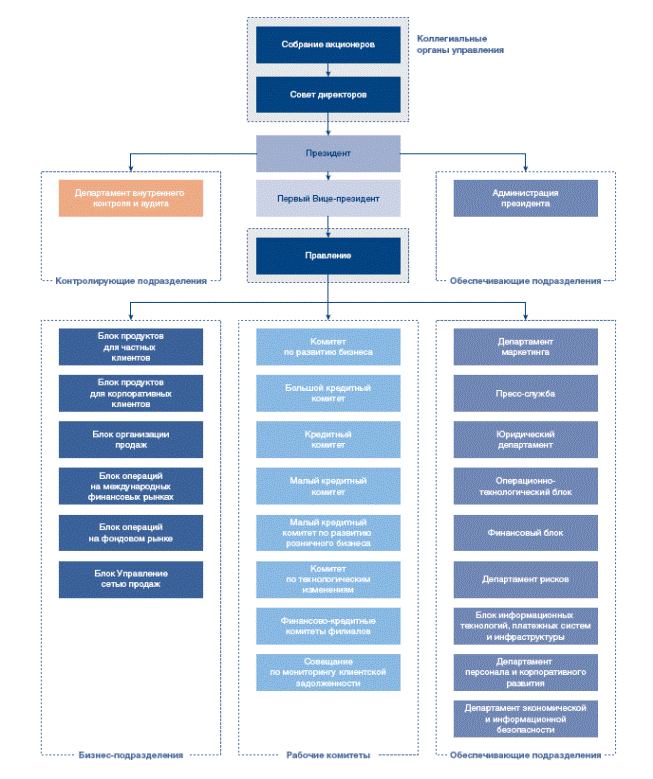 Рис. 1 Организационная стуктура БИНБАНКА. В июле 2015 года было объявлено, что акционеры Бинбанка приобретают ГК «Европлан»— лидера на рынке автолизинга. В сентябре 2015 года сделка была закрыта. 20 сентября 2017 года руководство банка обратилось к ЦБ РФ с просьбой о санации через Фонд консолидации банковского сектора. Ранее о подобном сценарии со ссылкой на источники сообщала газета «Ведомости», отмечавшая отток средств вкладчиков, агрессивную бизнес-модель на неорганическом росте и низкое качество кредитных активов (прежде всего «Рост банка» и МДМ). Последнюю причину называл и Михаил Шишханов. Параллельно банковская система РФ с 2014 года находилась в стадии зачистки, в ходе которой было отозвано более 276 банковских лицензий.Реквизиты банка.Полное название: Публичное Акционерное Общество «БИНБАНК»Сокращенное название: ПАО «БИНБАНК»Генеральная лицензия Банка России: 2562Дата выдачи/последней замены: 01.11.1993Юридический адрес: 121471, г. Москва, ул. Гродненская, 5аФактический адрес: 109004, г. Москва, Известковый переулок, 3Телефон: 8-800-200-50-75; +7 (495) 755-50-75Факс: +7 (495) 755-50-79E-mail: binbank@binbank.ruСайт: www.binbank.ruS.W.I.F.T.: MOBWRUMMTelex: 414235 BIN RUКорр. счет: № 30101810200000000205 в ОПЕРУ Московского ГТУ Банка России г. МоскваБИК: 044525117ИНН: 7731025412ОКВЭД: 65.12ОКПО: 5408117935ОГРН: 1025400001571КПП: 775001001.1.2 Филиалы и представительства. Внутренние структурные подразделения банкаВ ноябре 2008 года Бинбанк в рамках санации приобрел 78% Башинвестбанка, а уже в декабре 2013 года была завершена процедура реорганизации ЗАО «Башинвестбанк» в форме присоединения к Бинбанку. С 28 декабря 2013 года Башинвестбанк официально перешел в статус филиала Бинбанка в Уфе. С января 2011 года Бинбанк и инвестиционный холдинг «Финам» вошли в состав учредителей НПФ «Доверие». В апреле 2014 года в рамках стратегии, направленной на расширение розничного бизнеса, было заключено сразу две сделки. 2 апреля 2014 года была закрыта сделка по приобретению Москомприватбанка (ныне работает под наименованием «Бинбанк Кредитные Карты»), который ранее являлся дочерней структурой украинского ПриватБанка. Для реализации данной сделки Бинбанку был выделен кредит от АСВ в размере 12 млрд. рублей. Чуть позже, 25 апреля, стало известно, что подконтрольная Микаилу Шишханову компания Asokerco Trading Limited приобретает у крупнейшей финансовой группы Норвегии DNB 100% акций мурманского ДНБ Банка. Условия сделки не раскрывались.В декабре 2014 года Бинбанку «отошли» по санации банки группы «Рост»: Бинбанк Смоленск (бывш. СКА-Банк), Бинбанк Сургут (бывш. Аккобанк), Бинбанк Тверь (бывш. Тверьуниверсалбанк), Рост Банк и банк «Кедр». Еще до выбора санатора банков близкий к Бинбанку источник указывал, что у финансового учреждения много пересечений по бизнесу с собственниками группы «Рост». По официальной версии, целью приобретения банков группы стало расширение розничного бизнеса, регионального присутствия и клиентской базы Бинбанка. Общий объем вкладов, привлеченный пятью банками от населения, на 1 января 2015 года превышал 60 млрд. рублей, совокупная сеть отделений составляла порядка 240 офисов, а количество банкоматов — 440 устройств. В настоящее время 100% акций Рост Банка принадлежит Микаилу Шишханову как официальному санатору кредитной организации с конца 2015 года. Соответственно Рост Банк не входит в состав консолидированной отчетности Бинбанка.Все приобретенные региональные организации при своих достаточно небольших размерах на момент начала санации являлись крупнейшими или входили в число крупнейших в своих регионах. Уже после новости о присоединении банков группы «Рост» Бинбанк объявил также о приобретении Екатеринбургского Уралприватбанка. Банк приобретался у компаний, аффилированных с бывшими владельцами группы. Сделку планировалось завершить в феврале 2015 года, однако она была закрыта в первой половине января 2015 года. Сумма сделки не раскрывалась.В июне 2015 года акционеры Бинбанка Микаил Шишханов и Михаил Гуцериев подписали соглашение о приобретении 58,33% акций МДМ Банка, принадлежавших Сергею Попову, который контролировал банк с 2006 года. Уже 14 июля Микаил Шишханов возглавил правление МДМ Банка и сообщил, что группа «БИН» рассматривает также возможность выкупа долей остальных акционеров МДМ Банка с доведением своей доли в капитале последнего до 100%. Первоначально сумма сделки оценивалась в 17 млрд рублей, что примерно соответствовало коэффициенту в один капитал. Однако затем СМИ сообщили, что Сергей Попов мог выручить в полтора раза меньше денежных средств от продажи своей доли в капитале банка. Позже доля владения МДМ Банком была увеличена до 90%, а полное объединение двух структур планировалось осуществить в конце 2016 года.МДМ Банк стал самым крупным активом, приобретенным акционерами Бина, а сделка по его приобретению стала крупнейшей на банковском рынке за последние годы. На момент подписания соглашения Бинбанк занимал 16-е место в рейтинге банков по объему активов, на начало июня 2015 года его активы составляли 558,2 млрд. рублей. МДМ Банк входил в тридцатку крупнейших банков России, занимая 23-ю строчку рейтинга с активами в 363,1 млрд. рублей.В июне 2016 года Бинбанк завершил присоединение региональных «дочек» — Бинбанк Смоленск (бывший СКА-Банк), Бинбанк Сургут (бывший Аккобанк) и банка «Кедр» (последний, к слову, функционирует в качестве греческого филиала банка). Осенью того же года были интегрированы Бинбанк Тверь (бывший Тверьуниверсалбанк) и Бинбанк Мурманск.В конце августа и начале сентября 2016 года ФАС одобрила объединение МДМ Банка и Бинбанка. А уже в ноябре 2016 года состоялось слияние Бинбанка с крупнейшим активом — банком «МДМ». Объединенная кредитная организация сохранила лицензию МДМ Банка (рег. № 323), продолжив работу под брендом «Бинбанк». Объединение балансов двух банков прежде всего расширило позиции группы в корпоративном кредитовании и обеспечило существенный приток средств физлиц (30% от объема вкладов всех банков группы).В марте 2017 года АО «Бинбанк Столица» было реорганизовано в форме присоединения к Бинбанку.В мае 2017 года основной акционер Бинбанка Микаил Шишханов покинул пост председателя правления кредитной организации, став зампредседателя совета директоров промышленно-финансовой группы «Сафмар», в структуру которой входит Бинбанк. Головной офис кредитной организации расположен в Москве. По состоянию на 30 июня 2017 года сеть подразделений группы Бинбанка насчитывала 14 филиалов (в том числе один за рубежом), 432 структурных подразделения. Списочная численность персонала за 2016 год составляла 12 426 человек. С учетом широкой сети банкоматов банков-партнеров, клиентам Бинбанка доступны к обслуживанию без комиссии более 15 тыс. устройств.Услуги и продукты банка для корпоративных клиентов включают в себя широкую линейку кредитов и депозитов, выпуск и обслуживание корпоративных карт, расчетно-кассовое обслуживание, услуги участникам ВЭД (валютные переводы, валютный контроль, конверсионные операции), дистанционное обслуживание, электронную коммерцию (интернет-эквайринг и т. д.), самоинкассацию, торговый эквайринг, зарплатные проекты, инвестиционные продукты и др. Частным лицам фининститут предлагает вклады, ипотечные, потребительские и залоговые кредиты, рефинансирование кредитов других банков, широкую линейку кредитных и дебетовых карт платежных систем Visa, MasterCard и «Мир».По итогам января — июля 2017 года нетто-активы кредитной организации практически не изменились в объеме (+0,92%), составив к 1 августа 1,2 трлн. рублей. В пассивах за указанный период наблюдались лишь небольшие структурные изменения: сокращение таких статей, как средства корпоративных клиентов, капитал, привлеченные МБК и остатки на лоро-счетах (каждая статья сократилась не более чем на 2,5—3,5%) компенсировал прирост вкладов физических лиц (+2,3%). В структуре активов основные изменения в абсолютном выражении были отмечены по статьям, выданы МБК (+35,2 млрд. рублей, или +5,8%) и прочих активов, преимущественно в виде прочих требований (-23,8 млрд. рублей, или −21,2%). Кроме того, у банка на 6,2 млрд. рублей сократился розничный кредитный портфель (-12,2%) и почти на соответствующую величину (как в абсолютном, так и относительном выражении) выросли высоколиквидные активы.2 Экономический анализ деятельности банка2.1 Анализ ресурсов банкаВ пассивах банка за последние годы наблюдается увеличение концентрации на вкладах физических лиц. Если два года назад их доля составляла порядка 35%, то к отчетной дате вклады формировали немногим менее половины пассивов. Основная часть средств от населения привлечена банком в равной мере на сроки 6—12 месяцев и 1—3 года. Вторым крупнейшим источником ресурсов являются средства корпоративных клиентов — 16,1% от пассивов. Средства в целом хорошо диверсифицированы по срочности, хотя и с преобладание остатков на расчетных счетах и краткосрочных депозитах. Доли чуть более 10% занимают также привлеченные МБК и выпущенные ценные бумаги (преимущественно облигации). Межбанковские средства привлечены в виде кредитов, как от коммерческих банков, так и от ЦБ. Оставшаяся часть пассивов сформирована преимущественно собственным капиталом и остатками на счетах лоро. Активность клиентской базы банка традиционно небольшая, но стабильная: обороты по расчетным и текущим счетам клиентов в последние месяцы составляли 500—700 млрд. рублей ежемесячно.В активах с долей в 55,1% преобладают выданные межбанковские кредиты. По состоянию на 30 июня 2017 года Бинбанком было выдано 590,9 млрд. рублей в виде кредитов Рост Банку, то есть почти 95% от всех выданных Бинбанком МБК. Стоит добавить, что по кредитам, выданных санируемому Рост Банку, Бинбанк на отчетную дату не создавал резервов.Кредитный портфель занимает лишь 14,7% в активах кредитной организации. С начала 2017 года портфель уменьшился на 2,7%, составив к августу 2017 года 173,0 млрд. рублей. За рассмотренный период банк несущественно увеличил объем кредитования юридических лиц (+1,3%, или +1,6 млрд. рублей), сократив при этом объемы розничного портфеля (-12,2%, или −6,3 млрд. рублей). Ссуды, выданные предприятиям и организациям, традиционно формируют основной объем портфеля, на розницу приходится 26,1% от общего объема. Просрочка показана на уровне 11,8% по РСБУ против 12,5% на начало 2017 года. Уровень резервирования достаточно консервативен относительно просрочки — 18,7%. Залогом имущества обеспечено 81,2% кредитного портфеля (76,0% в начале 2017 года). Розничный портфель сформирован преимущественно долгосрочными ссудами (свыше трех лет), тогда как корпоративный портфель на отчетную дату хорошо диверсифицирован по срочности. Основными сегментами в отраслевой структуре корпоративного кредитного портфеля банка на 31 декабря 2016 года являлись оптовая и розничная торговля (30,5% от общего объема корпоративных ссуд), финансовая деятельность (24,6%), недвижимость и строительство (23,8%).Вложения в ценные бумаги на отчетную дату составляли 11,9% от активов нетто. Портфель ценных бумаг почти полностью представлен вложениями в облигации. Порядка 65% портфеля облигаций находилось на отчетную дату в залоге по сделкам РЕПО, необремененные бумаги были преимущественно представлены облигациями российских компаний и долговыми обязательствами банков-нерезидентов. Обороты по сделкам РЕПО с портфелем облигаций высокие, что говорит о ликвидности входящих в его состав ценных бумаг.Высоколиквидные активы в составе активов нетто формировали 4,6% (преимущественно остатки на корсчетах и в кассе), вложения в дочерние организации — 4,8%, основные средства — 1,4%, прочие активы — 7,6%.За январь — июль 2017 года банком получена прибыль в размере 2,0 млрд. рублей (за аналогичный период 2016 года прибыль составила 2,5 млрд. рублей). Чистая прибыль за весь 2016 год достигла 12,9 млрд. рублей.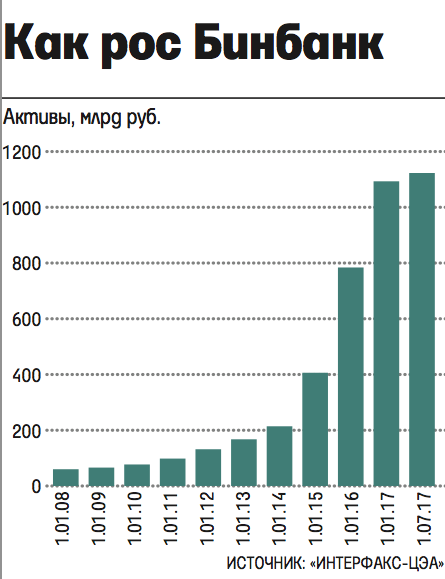 Рис. 2 Как рос БИНБАНК.ЗАКЛЮЧЕНИЕ В ходе первой учебной  практики, пройденной в ОО г. Краснодар/23 Ростовского филиала №2 ПАО БИНБАНК, я  познакомилась  с  основными  положениями  банковского дела, рассмотрела различные  виды банковской документации, получила навыки общения с клиентами и поучаствовала в маркетинговой деятельности.     Мною  был рассмотрены: устав банка, история  его создания и развития, философия ведения бизнеса, взаимоотношения между сотрудниками.     В ходе работы над отчетом изучена  теоретическая информация о принципах построения банковского бухгалтерского баланса, была изучена маркетинговая деятельность банка, инвестиционная деятельность, инновационная деятельность, управление качеством, финансовое состояние банка. На практике были рассмотрены соответствующие документы, найдены необходимые показатели и проведена их оценка и классификация.     Задачами  производственной практики являлись: ознакомиться с основными положениями банковского дела и  приобрести  практические навыки;изучить механизмы работы банка:  ведение документации, работу с клиентами и т.д.рассмотреть важнейшие особенности данного предприятия: организацион-ную  структуру, финансовое состояние,  кадровый менеджмент, инновационную  деятельность и т.д.по окончании практики составить отчет о проделанной работе.     Таким образом, выполнены все задачи, поставленные при написании отчета, приобретены  новые знания, практические навыки и умения.  Список использованных источников1 https://www.binbank.ru/2 http://www.banki.ru/banks/bank/binbank/branches/krasnodar/#/!b1:960!s3:office!s4:list!m4:13 https://meduza.io/news/2017/09/21/tsb-ob-yavil-o-sanatsii-binbanka4 http://www.rbc.ru/money/21/09/2017/59c3d9e29a7947a7e80550dd5 https://www.vedomosti.ru/finance/articles/2017/09/21/734812-tsb-otsenil-diru-portfele-binbanka6 https://ru.wikipedia.org/wiki/%D0%91%D0%B8%D0%BD%D0%B1%D0%B0%D0%BDМИНИСТЕРСТВО ОБРАЗОВАНИЯ И НАУКИ РОССИЙСКОЙ ФЕДЕРАЦИИФедеральное государственное бюджетное образовательное учреждение высшего образования«Кубанский государственный университет»					(ФГБОУ ВО «КубГУ»)Кафедра экономического анализа, статистики и финансовДНЕВНИК СТУДЕНТА 
ПО УЧЕБНОЙ ПРАКТИКЕВыполнил (а) студент 1 курса,направление подготовки «Экономика»						             ________________ Т. М. УрюпинаподписьРуководитель практики 
от кафедры 				             ________________ А. Н. АиповподписьРуководитель практики от предприятия (организации)			    _____________В. В. МаршалкинаподписьКраснодар 2017Календарный план прохождения практикиРуководитель практики 
от кафедры 	                     	__________________/_______________подпись			ФИОРуководитель практики от предприятия (организации)                                                     			                                __________________/_______________подпись			ФИОРабочие записиСтудент 1 курса,направление подготовки «Экономика»	                                                                 __________________/_______________подпись			ФИОЗаключение кафедры (руководителя практики) о практике студента«____»________________2017 г.Оценка по практике _________________________________Руководитель практики 
от кафедры           		__________________/____________________подпись			ФИОСроки работыРабочее задание03.07.2017Изучала Устав ОО г. Краснодар/23 Ростовского филиала №2 ПАО БИНБАНК  цели и задачи, а также режим работы, охрану труда и технику безопасности.
Анализировала местонахождение, характеристику и особенности обслуживаемого населения.04.07.2017          Изучила структуру управления ОО г. Краснодар/23 Ростовского филиала №2 ПАО БИНБАНК  на основе штатного расписания.
На основе должностных инструкций ознакомилась с обязанностями руководителя.05.07.2017Изучила организационную структуру управления. Специфику организационной структуры управления деятельностью предприятия с учетом его организационно-правовой формы. Характер организационных отношений между структурными подразделениями.06.07.2017Рассмотрела уровень специализации, кооперирования и концентрации банка.07.07.2017Ознакомилась со спецификой направленности информационных, материальных и финансовых потоков08.07.2017Рассмотрела структуру и функции аппарата управления банком. Регламентация деятельности структурных подразделений, их внутренняя структура, связи с другими структурными подразделениями.10.07.2017Изучила эффективность и экономичность структуры управления, механизмы его совершенствования.11.07.2017Изучила структуру подразделения банка и их функции: экономические, управленческие.12.07.2017Ознакомилась с методами, применяемыми в подразделении для совершенствования его деятельности.13.07.2017Эффективность и экономичность деятельности подразделения, механизм его совершенствования.14.07.2017Сортировка и оформление документов, оформление договоров.15.07.2017Формирование досье по открытым расчетным счетам юридического лица.Дата03.07.2017Изучала Устав ОО г. Краснодар/23 Ростовского филиала №2 ПАО БИНБАНК  цели и задачи, а также режим работы, охрану труда и технику безопасности.
Анализировала местонахождение, характеристику и особенности обслуживаемого населения.05.07.2017Изучила эффективность и экономичность структуры управления, механизмы его совершенствования.10.11.2017Изучила структуру подразделения банка и их функции: экономические, управленческие.11.07.2017Изучила последовательность формирования досье юридических лиц по расчетным счетам.14.07.2017Изучила последовательность формирования досье юридических лиц по расчетным счетам.